Drehbare SternkarteBauanleitung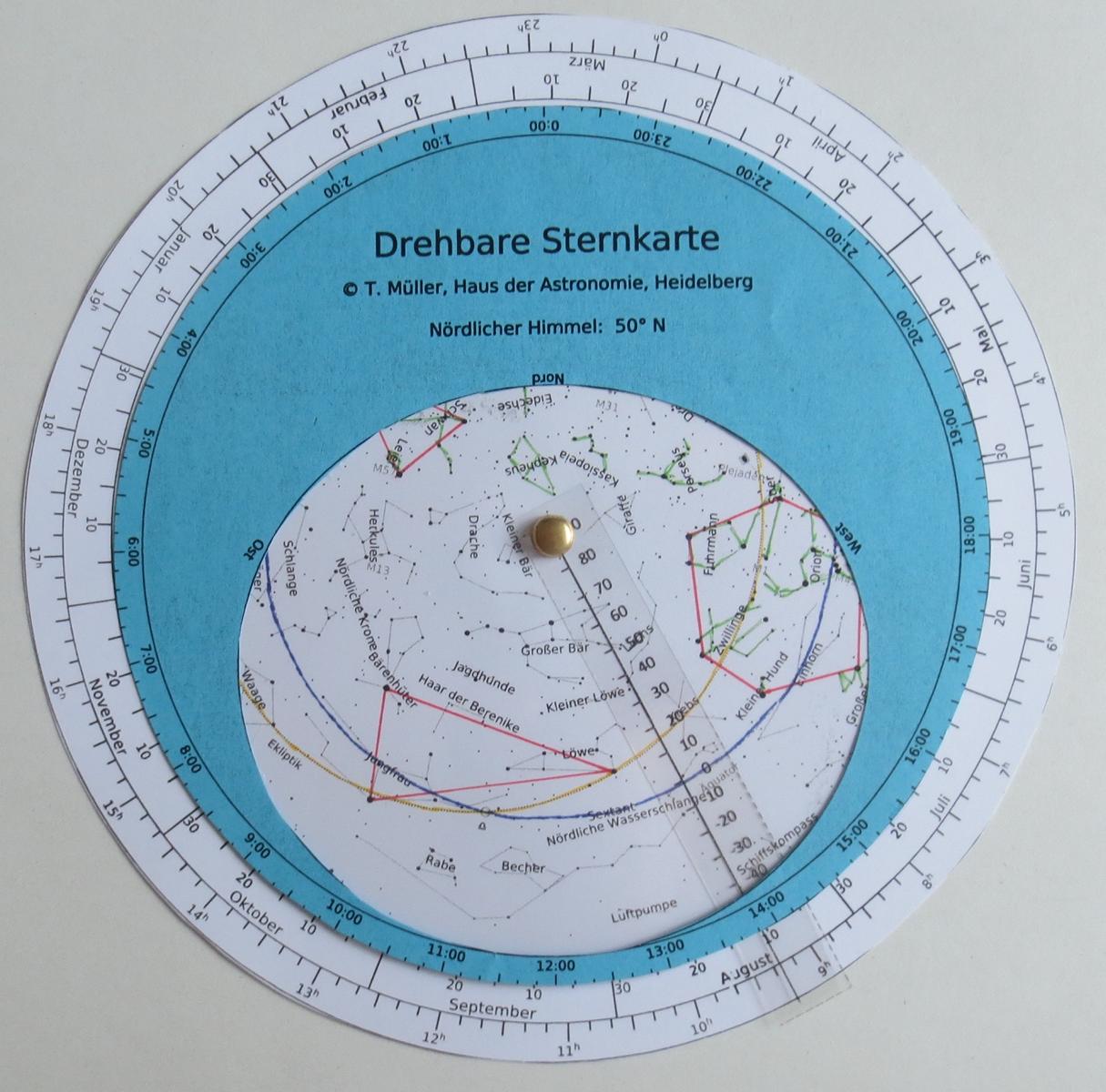 Material:Sternkarte (Map; weißes, dickeres Papier)Sternkarte (Deckblatt; blau)Deklinationszeiger (Folie)Musterbeutel-KlammerSchereKlebstoffFarbenBild: S. HanssenVorbereitung der Karte:Verbinde (rot) die STERNE zum:Frühlingsdreieck: 			ARKTUR (Bärenhüter auch: Bootes/Rinderhirte)			REGULUS (Löwe)			SPICA (Jungfrau)Sommerdreieck: 			DENEB (Schwan)			WEGA (Leier)			ATAIR (ALTAIR) (Adler)Herbstviereck: 			Pegasusquadrat Wintersechseck: 			KAPELLA (Fuhrmann)POLLUX (Zwillinge)PROKYON (Kl. Hund)SIRIUS (Gr. Hund)RIGEL (Orion)ALDEBARAN (Stier)Hebe den Himmelsäquator (blau) und die Ekliptik (gelb) hervor.Hebe die Sternbilder des Milchstraßenbandes hervor (grün).Drehbare SternkarteBauanleitungZusammenbau:              						Musterbeutel-Klammer (Rundkopf)							     Maske (blau)										Folie A5    Sternkarte					DeklinationszeigerZeichnung: S. HanssenDie Maske (blaues Papier) wird rund ausgeschnitten, das „Sichtbarkeitsfenster „ herausgeschnitten und mit Folie hinterklebt. Die Folie wird anschließend passend zurechtgeschnitten.Bemalte Sternkarte ausschneiden.Anschließend werden (von unten nach oben) Sternkarte, Deklinationszeiger, Deckblatt sauber übereinandergelegt und in der Mitte ein Loch gestanzt.Die Musterbeutel-Klammer wird hindurchgesteckt und umgebogen.